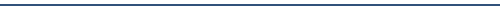 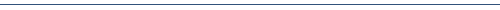 Solmer, Gabriel Calendar
Gabriel.Solmer@portlandoregon.gov
Saturday, January 1, 2022 – Thursday, March 31, 2022
 January 2022Sat, Jan 1 – Sun, Jan 2                                                          Out of Office Mon, Jan 3 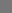 2:00 PM – 2:30 PMMeeting with Commissioner Mapps Tue, Jan 4 10:00 AM – 12:00 PMManagement Team Meeting 1:45 PM – 2:15 PMMeeting with Jodie Inman2:00 PM – 2:30 PMMeeting with Chris Wanner 2:30 PM – 3:00 PMPay Adjustment Meeting 3:00 PM – 4:00 PMMeeting with Risa Williams 3:30 PM – 5:00 PMPortland Utility Board Meeting 4:00 PM – 4:30 PMDirectors Weekly Check-in
Wed, Jan 5                                                       Out of OfficeThu, Jan 6 9:30 AM – 10:30 AMMeeting with Michelle Rodriguez 10:30 AM – 11:30 AMMeeting with Edward Campbell 12:00 PM – 1:00 PMBureau Directors Monthly MeetingFri, Jan 7 9:00 AM – 9:30 AMMeeting with Kristin Anderson 9:30 AM – 10:00 AMMeeting with Commissioner Mapps 10:00 AM – 11:30 AMLeadership Development Scoping Team Meeting 11:30 AM – 12:30 PMClimate Change Meeting Climate Change Meeting 1:00 PM – 2:00 PMBudget Meeting
2:00 PM – 3:00 PMWater Bureau and Confederated Tribes of Grand Ronde3:00 PM – 3:30 PMMeeting with Becky Anicker 
3:30 PM – 4:00 PMMeeting with Erin Novak
4:00 PM – 4:30 PMAfloat Meeting 
4:30 PM – 5:00 PMMeeting with Reed Buterbaugh 
Sat, Jan 8 – Sun, Jan 9  Mon, Jan 10 9:30 AM – 9:55 AMMeeting with Sarah Santner and Rachel Jamison 1:00 PM – 2:00 PMMeeting with Cecelia Huynh2:00 PM – 2:30 PMMeeting with Commissioner Mapps 4:00 PM – 4:30 PMElk Statue Meeting Tue, Jan 11 9:00 AM – 10:00 AMMeeting with Edward Campbell 10:00 AM – 12:00 PMManagement Team Meeting 1:00 PM – 2:00 PMBudget Meeting2:00 PM – 2:30 PMMeeting with Chris Wanner 3:00 PM – 4:00 PMMeeting with Risa Williams 4:00 PM – 4:30 PMDirectors Weekly Check-in4:30 PM – 4:55 PMMeeting with Edward Campbell Wed, Jan 12 8:30 AM – 9:30 AMFiltration Executive Committee Meeting
10:30 AM – 12:00 PMWater Managers Advisory Board Meeting 12:30 PM – 2:00 PMFuture Water Sales Agreement Meetings1:00 PM – 1:30 PMWater Quality Check-In2:30 PM – 3:30 PMClimate Resiliency Budget Meeting 3:30 PM – 4:30 PMMeeting with Jodie Inman Thu, Jan 13 7:30 AM – 9:00 AMWashington County Water Managers Breakfast Meeting
9:30 AM – 10:30 AMMeeting with Michelle Rodriguez 
10:30 AM – 11:15 AMCommissioner Mapps Bureau Meeting
10:30 AM – 11:15 AMPlanning & Development Directors Meeting
11:30 AM – 3:30 PMBusiness Services Group Director  Interviews
Business Services Group Director  Interviews
3:30 PM – 4:00 PMMeeting with Erin Novak
Meeting with Erin Novak
4:00 PM – 4:30 PMDirectors Weekly Check-in
Directors Weekly Check-in
4:30 PM – 4:55 PMMeeting with Sarah Santner and Rachel Jamison
Meeting with Sarah Santner and Rachel Jamison
Fri, Jan 14 8:30 AM – 9:00 AMAdministrative Support Check in9:00 AM – 10:30 AMDecision Making Scoping Team 10:00 AM – 12:00 PMPermit Task Force Meeting12:00 PM – 12:30 PMOnTrak/Powell Deed Discussion1:00 PM – 4:00 PMBusiness Services Director InterviewsSat, Jan 15 – Sun, Jan 16  Mon, Jan 17                                                     HolidayTue, Jan 18 9:00 AM – 10:00 AMMeeting with Edward Campbell 10:00 AM – 12:00 PMManagement Team Meeting 1:00 PM – 2:00 PMBudget Meeting2:30 PM – 3:00 PMMeeting with Chris Wanner 3:00 PM – 4:00 PMMeeting with Risa Williams Wed, Jan 19 8:30 AM – 9:30 AMFiltration Executive Committee Meeting
9:30 AM – 10:00 AMMeeting with Jamie Waltz
10:00 AM – 11:00 AMCity Council Meeting 12:30 PM – 1:00 PMGrand Ronde Meeting Debrief1:00 PM – 2:00 PMMeeting with Felicia Heaton3:00 PM – 3:25 PMMeeting with Yone Akagi4:00 PM – 4:25 PMMeeting with Sarah SantnerThu, Jan 20 9:30 AM – 10:30 AMMeeting with Michelle Rodriguez 11:00 AM – 12:30 PMPortland Utility Board Meeting 
1:00 PM – 2:00 PMMeeting with Erin Mick 2:00 PM – 3:00 PMMeeting with Cecelia Huynh3:30 PM – 4:00 PMMeeting with Erin Novak4:00 PM – 4:30 PMDirectors Weekly Check-in4:30 PM – 5:00 PMMeeting with Susan Anderson Fri, Jan 21 8:30 AM – 9:30 AMMeeting with Jodie Inman 9:30 AM – 10:00 AMMeeting with Commissioner Mapps 10:00 AM – 11:30 AMLeadership Development Scoping Team Meeting 1:00 PM – 1:20 PMMeeting with Jill Winsor1:30 PM – 2:00 PMMeeting with Audrey Burkhardt2:00 PM – 2:30 PMMeeting with Elaine Hart2:30 PM – 4:30 PMAfloat Selection Committee Kick-Off MeetingSat, Jan 22 – Sun, Jan 23  Mon, Jan 24 8:30 AM – 8:50 AMMeeting with Desiree Williams-Rajee9:00 AM – 10:00 AMWater Bureau Legislative Review Committee Kick-Off Meeting10:00 AM – 12:00 PMScoping Team Off-Ramp Presentations
1:00 PM – 2:00 PMEmergency Management Advisory Cabinet2:00 PM – 2:30 PMMeeting with Commissioner Mapps 2:30 PM – 3:30 PMMeeting with Ty Kovatch3:30 PM – 4:30 PMPortland Utility Board Check-inTue, Jan 25 8:00 AM – 9:00 AMMeeting with Karen Moynahan  
9:00 AM – 10:00 AMMeeting with Edward Campbell  9:30 AM – 11:30 AMWORK SESSION: 2021 Permitting Audit Follow-Up
10:00 AM – 12:00 PMManagement Team Meeting 1:00 PM – 2:00 PMBudget Meeting2:00 PM – 2:30 PMMeeting with Chris Wanner  2:30 PM – 2:50 PMMeeting with Maty Sauter 
3:00 PM – 4:00 PMMeeting with Erich Pacheco 4:00 PM – 4:30 PMDirectors Weekly Check-inWed, Jan 26 8:30 AM – 9:30 AMFiltration Executive Committee Meeting10:00 AM – 11:00 AMDecision Making Scoping Team Meeting 11:00 AM – 12:00 PMPortland Water Bureau and Bureau of Environmental Services Meeting
1:00 PM – 1:30 PMGabriel Solmer/Ty Kovatch/Rose Radich Meeting 1:30 PM – 2:00 PMMeeting with Tom Rinehart2:30 PM – 3:00 PMPublic Works / Infrastructure Bureau Directors Bi-Weekly Check-in4:15 PM – 4:45 PMBusiness Services Group Director DebriefThu, Jan 27 9:00 AM – 9:30 AMMeeting with Jodie Inman 9:30 AM – 10:30 AMMeeting with Michelle Rodriguez 10:30 AM – 11:00 AMMeeting with Cecelia Huynh11:00 AM – 12:00 PMGroup Director Assistants Meeting1:00 PM – 2:00 PMMeeting with Becky Anicker and Marci Rees3:30 PM – 4:00 PMMeeting with Erin Novak4:00 PM – 4:30 PMDirectors Weekly Check-inFri, Jan 28 10:00 AM – 11:00 AMMeeting with Rob Martineau
11:00 AM – 12:00 PMMeeting with Sarah Santner and Rachel Jamison 3:00 PM – 4:00 PMMeeting with Michelle Rodriguez
Sat, Jan 29 – Sun, Jan 30  Mon, Jan 31 9:00 AM – 10:00 AMWater Bureau Legislative Review Committee Meeting11:00 AM – 2:00 PMScoping Team Off-Ramp Presentations2:00 PM – 2:30 PMMeeting with Commissioner Mapps 2:30 PM – 3:00 PMMeeting with Tom Klutz 3:00 PM – 4:00 PMMeeting with Michael Montoya 
 February 2022Tue, Feb 1 8:00 AM – 8:30 AMMeeting with Ty Kovatch 8:30 AM – 9:00 AMMeeting with Yone Akagi and Scott Bradway9:00 AM – 10:00 AMMeeting with Edward Campbell 10:00 AM – 12:00 PMManagement Team Meeting 
1:00 PM – 2:00 PMBudget Meeting2:00 PM – 2:30 PMMeeting with Chris Wanner 2:30 PM – 3:00 PMCall with Judy Clarke3:00 PM – 3:30 PMMeeting with Risa Williams 3:30 PM – 5:00 PMPortland Utility Board Meeting4:00 PM – 4:30 PMDirectors Weekly Check-inWed, Feb 2 8:30 AM – 9:30 AMFiltration Executive Committee Meeting
9:30 AM – 10:30 AMSarah/Gabe Affordability check-in10:30 AM – 11:00 AMTerri Theisen Check-In Meeting 11:00 AM – 11:30 AMMeeting with Katie Meyer11:30 AM – 12:00 PMMeeting with Marci Rees12:30 PM – 1:00 PMStrategic Plan Discussion 1:00 PM – 2:45 PMStrategic Plan: Reflect & Connect Meeting 
3:00 PM – 3:30 PMMeeting with Jodie Inman3:30 PM – 4:00 PMPublic Works / Infrastructure Bureau Directors Check-in
Microsoft Teams Meeting
Stringfield, Sierra6:30 PM – 8:30 PMRegional Water Providers Consortium Board MeetingThu, Feb 3 9:30 AM – 10:30 AMMeeting with Michelle Rodriguez  11:30 AM – 1:00 PMBureau Directors Monthly Meeting
2:00 PM – 3:00 PMMeeting with Cecelia Huynh3:30 PM – 4:00 PMMeeting with Erin NovakFri, Feb 4 9:00 AM – 11:00 AMBudget Meeting 9:30 AM – 10:00 AMMeeting with Commissioner Mapps 11:30 AM – 4:15 PMCustomer Service Director Interviews5:00 PM – 6:00 PMCustomer Service Director Interviews Debrief
Sat, Feb 5 – Sun, Feb 6  Mon, Feb 7 9:00 AM – 10:00 AMWater Bureau Legislative Review Committee Meeting10:00 AM – 10:30 AMMeeting with Marci Rees
12:30 PM – 2:00 PMScoping Team Off-Ramp Presentations 2:00 PM – 2:30 PMMeeting with Commissioner Mapps 3:30 PM – 4:00 PMMeeting with Edward Campbell Tue, Feb 8 8:30 AM – 9:00 AMMeeting with Erin Mick and Kris Calvert9:00 AM – 10:00 AMMeeting with Edward Campbell 10:00 AM – 12:00 PM10:00 AM – 12:00 PMManagement Team Meeting 1:00 PM – 2:00 PMBudget Meeting2:00 PM – 2:30 PMMeeting with Chris Wanner3:00 PM – 3:30 PMMeeting with Risa Williams 3:30 PM – 4:00 PMTown Hall Preparation MeetingWed, Feb 9 8:30 AM – 10:30 AMFiltration Executive Committee Meeting
10:30 AM – 11:00 AMErin and Gabe Weekly Check-In
12:30 PM – 2:00 PMFuture Water Sales Agreement Meeting2:30 PM – 3:00 PMGabe/Eddie/Emily Meeting 3:00 PM – 3:30 PMMeeting with Jodie Inman4:00 PM – 4:45 PMTown Hall Preparation Meeting 6:00 PM – 7:00 PMTown Hall Meeting Thu, Feb 10 7:30 AM – 9:00 AMWashington County Water Managers Breakfast MeetingWashington County Water Managers Breakfast Meeting9:30 AM – 10:30 AMMeeting with Michelle Rodriguez  10:30 AM – 11:30 AM10:30 AM – 11:30 AMPlanning & Development Meeting
12:00 PM – 1:30 PMBudget Briefing
2:00 PM – 3:00 PMManagement Team Check-In4:00 PM – 4:30 PMMeeting with Commissioner Mapps Fri, Feb 11 8:30 AM – 9:00 AMMeeting with Quisha Light 9:30 AM – 10:30 AMAfloat Team Check-in10:30 AM – 12:00 PMPermit Task Force Meeting1:00 PM – 2:00 PMMeeting with Risa Williams 2:00 PM – 2:25 PMProtecting Demographic Data Meeting 2:30 PM – 3:30 PMMeeting with Sarah SantnerSat, Feb 12 – Sun, Feb 13  Mon, Feb 14 9:00 AM – 10:00 AMWater Bureau Legislative Review Committee Meeting10:00 AM – 11:00 AMMeeting with Ty Kovatch11:30 AM – 12:30 PMLeadership Development Scoping Team1:00 PM – 2:00 PMBudget Meeting2:00 PM – 2:30 PMMeeting with Commissioner Mapps 2:30 PM – 3:30 PMMeeting regarding upcoming Council items Tue, Feb 15 9:00 AM – 10:00 AMMeeting with Edward Campbell 10:00 AM – 12:00 PMManagement Team Meeting 1:00 PM – 1:30 PMAfloat Check-In Meeting 1:30 PM – 2:00 PMMeeting with Marci Rees 2:30 PM – 3:00 PMMeeting with Chris Wanner Wed, Feb 16 8:30 AM – 9:30 AMFiltration Executive Committee Meeting9:30 AM – 10:00 AMMeeting with Julia Thompson11:00 AM – 12:00 PMMeeting with Erich Pacheco 1:00 PM – 2:00 PMMeeting with Felicia Heaton 2:00 PM – 3:00 PMMeeting with Jodie Inman3:00 PM – 4:00 PMDevelopment Director’s Meeting4:30 PM – 5:00 PMPortland Building Directors re: Return to Office MeetingThu, Feb 17 8:00 AM – 9:00 AMEngagement Survey Focus Group (Operations)9:30 AM – 10:30 AMMeeting with Michelle Rodriguez  11:00 AM – 12:30 PMPortland Utility Board Meeting 1:30 PM – 2:00 PMAfloat Check-In2:00 PM – 3:00 PMMeeting with Cecelia Huynh3:00 PM – 3:30 PMMeeting with Erin Novak4:00 PM – 4:30 PMDirectors Weekly Check-in4:30 PM – 5:00 PMBudget Work Session 
Fri, Feb 18 9:30 AM – 10:00 AMMeeting with Commissioner Mapps 10:00 AM – 11:30 AMResilient Infrastructure Budget Meeting Sat, Feb 19 – Sun, Feb 20  Mon, Feb 21                                                              HolidayTue, Feb 22 8:00 AM – 8:30 AMMeeting with Karen Moynahan8:30 AM – 9:00 AMMeeting with Jodie Inman9:00 AM – 10:00 AMMeeting with Edward Campbell 10:00 AM – 12:00 PMManagement Team Meeting 
1:00 PM – 2:00 PMBudget Meeting2:00 PM – 2:30 PMMeeting with Chris Wanner 3:00 PM – 3:30 PMAfloat Check-In 3:30 PM – 4:00 PMMeeting with Risa Williams 4:00 PM – 4:30 PMDirectors Weekly Check-inWed, Feb 23 9:30 AM – 10:00 AMMeeting with Erin Novak10:00 AM – 11:00 AMMeeting with Cecelia Huynh11:00 AM – 12:00 PMPortland Water Bureau/Bureau of Environmental Services Meeting1:30 PM – 2:00 PMMeeting with Tom Rinehart 2:00 PM – 2:30 PMMeeting with Marci Rees3:30 PM – 5:00 PMMeeting with Mike Grimm  Thu, Feb 24 8:00 AM – 9:00 AMResilient Infrastructure Budget Meeting 9:30 AM – 10:30 AMMeeting with Michelle Rodriguez 11:00 AM – 12:00 PMMeeting with Rob Martineau2:00 PM – 3:30 PMDecision Making Scoping Team Meeting 3:30 PM – 4:00 PMTechnology Executive Steering Committee Meeting4:00 PM – 4:30 PMDirectors Weekly Check-inFri, Feb 25 10:00 AM – 10:25 AMAfloat Check-In
1:00 PM – 1:45 PMMeeting with Lisa Vieno Sat, Feb 26 - Sun, Feb 27 Mon, Feb 28 10:30 AM – 11:00 AMMeeting with Ty Kovatch
11:00 AM – 12:00 PMResilient Infrastructure Budget Meeting 
12:30 PM – 2:00 PMAll Scoping Teams Celebration!
2:00 PM – 2:30 PMMeeting with Commissioner Mapps 3:00 PM – 3:30 PMAfloat Check-In3:30 PM – 4:30 PMMonthly Portland Utility Board Check-in March 2022Tue, Mar 1 8:00 AM – 9:00 AMPortland Water Rating Call Preparation Meeting9:00 AM – 10:00 AMMeeting with Edward Campbell 10:00 AM – 12:00 PMManagement Team Meeting 
12:15 PM – 1:00 PMStrategic Plan Connection & Planning Meeting 1:00 PM – 2:00 PMBudget Meeting2:00 PM – 2:45 PMMeeting with Alexis Millett  
3:00 PM – 3:30 PMMeeting with Risa Williams 3:30 PM – 5:00 PMPortland Utility Board Meeting4:00 PM – 4:30 PMDirectors Weekly Check-in4:30 PM – 5:00 PMPortland Building Directors - Return to Offices Check-in5:00 PM – 5:15 PMResilient Infrastructure Presentation Check-inWed, Mar 2 8:30 AM – 9:30 AMFiltration Executive Committee Meeting9:30 AM – 10:30 AMMeeting with Cecelia Huynh10:30 AM – 11:00 AMMeeting with Felicia Heaton and Reed Buterbaugh11:00 AM – 11:30 AMMeeting with Erin Novak11:30 AM – 12:00 PMMeeting with Ashish Gupta 1:00 PM – 1:30 PMMeeting with Chris Wanner1:30 PM – 3:00 PMPortland Water Bureau Rating Call 3:30 PM – 4:00 PMPublic Works / Infrastructure Bureau Directors Check-in
4:00 PM – 4:20 PMMeeting with Briggy Thomas and Sara Petrocine Thu, Mar 3 8:30 AM – 9:00 AMMeeting with Jodie Inman 9:30 AM – 10:30 AMMeeting with Michelle Rodriguez and Goldann Salazar  10:30 AM – 11:30 AMAfloat Check-In
11:30 AM – 12:30 PMBureau Directors Meeting1:00 PM – 1:45 PMMeeting with Emily Bahus3:00 PM – 3:30 PMMeeting with Mathew MartinsonFri, Mar 4 8:30 AM – 10:00 AMHazelwood & Powell Valley Office Facilities Meeting9:30 AM – 10:00 AMMeeting with Commissioner Mapps 10:00 AM – 10:30 AMPark Tech Position Discussion 10:00 AM – 11:30 AMLeadership Development Scoping Team11:30 AM – 12:00 PMMeeting with Erin Novak12:00 PM – 12:30 PMCustomer Service Exceptions Discussion Sat, Mar 5 – Sun, Mar 6  Mon, Mar 7 9:00 AM – 10:00 AMWater Bureau Legislative Review Committee Meeting10:00 AM – 11:00 AMClimate Change Meeting 12:00 PM – 1:00 PMResilient Infrastructure Presentation - Dress Rehearsal2:00 PM – 2:30 PMMeeting with Commissioner Mapps 2:30 PM – 3:00 PMMeeting with Melinda Bullen Tue, Mar 8 9:00 AM – 12:00 PMBuilding Resilient Infrastructure Meeting 1:00 PM – 2:00 PMBudget Meeting
2:00 PM – 2:30 PMMeeting with Chris Wanner3:00 PM – 4:00 PMMeeting with Risa Williams 4:00 PM – 4:30 PMDirectors Weekly Check-inWed, Mar 9 8:30 AM – 9:30 AMFiltration Executive Committee Meeting
9:30 AM – 10:00 AM9:30 AM – 10:00 AMGabe/Felicia/Jaymee Meeting 10:00 AM – 10:30 AM10:00 AM – 10:30 AMReturn to Worksite Prep
10:30 AM – 12:00 PM10:30 AM – 12:00 PMWater Managers Advisory Board Meeting 11:30 AM – 12:00 PM11:30 AM – 12:00 PMUrban Forestry Meeting 12:30 PM – 2:00 PM12:30 PM – 2:00 PMFuture Water Sales Agreement  Meeting2:00 PM – 2:30 PM2:00 PM – 2:30 PMUrban Flood Safety and Water Quality District2:30 PM – 3:00 PM2:30 PM – 3:00 PMMeeting with Felicia Heaton3:00 PM – 4:00 PM3:00 PM – 4:00 PMMeeting with Jodie Inman4:00 PM – 4:30 PM4:00 PM – 4:30 PMMeeting with Marci ReesThu, Mar 10 7:30 AM – 9:00 AMWashington County Water Managers Breakfast Meeting
9:30 AM – 10:30 AMMeeting with Michelle Rodriguez and Goldann Salazar  10:30 AM – 12:00 PMDecision Making Scoping Team Meeting 2:00 PM – 3:00 PMMeeting with Cecelia Huynh4:00 PM – 4:30 PMMeeting with Erin NovakFri, Mar 11 8:30 AM – 10:00 AMTask Force Structure Work Group  Meeting 10:00 AM – 11:30 AMDiscuss Rate Study Options12:00 PM – 1:30 PMMeeting with Dawn Uchiyama Sat, Mar 12 – Sun, Mar 13  Mon, Mar 14 8:00 AM – 9:00 AMMeeting with Melinda Bullen
10:00 AM – 11:00 AMMeeting with Ty Kovatch11:00 AM – 11:30 AMMeeting with Chris Wanner 1:30 PM – 1:55 PMPublic Works / Infrastructure Bureau Directors Check-in3:30 PM – 4:00 PMMeeting with Sue Keil Tue, Mar 15 9:30 AM – 10:00 AMMeeting with Erin Novak10:00 AM – 12:00 PMManagement Team Meeting 1:00 PM – 2:00 PMBudget Meeting3:00 PM – 4:00 PMMeeting with Risa Williams 4:00 PM – 4:30 PMDirectors Weekly Check-inWed, Mar 16 9:30 AM – 10:00 AMMeeting Sarah Santner 10:30 AM – 12:00 PMPlanning & Development Directors Meeting2:00 PM – 2:30 PMFIR Program Meeting 3:00 PM – 4:00 PMMeeting with Cecelia HuynhThu, Mar 17 9:00 AM – 10:00 AMMeeting with Michelle Rodriguez and Goldann Salazar10:00 AM – 10:30 AMMeeting with Commissioner Mapps 11:00 AM – 12:30 PMPortland Utility Board Meeting Fri, Mar 18 8:30 AM – 9:30 AMMeeting with Jodie Inman 9:30 AM – 10:00 AMMeeting with Commissioner Mapps 10:00 AM – 11:30 AMLeadership Development Scoping Team Meeting 1:00 PM – 2:30 PMPreparation Meeting for City Council SessionSat, Mar 19 – Sun, Mar 20  Mon, Mar 21                                                                Out of OfficeTue, Mar 22 8:30 AM – 9:00 AMMeeting with Erin Novak9:00 AM – 10:00 AMMeeting with Edward Campbell 
10:00 AM – 12:00 PMManagement Team Meeting 1:00 PM – 2:00 PMBudget Meeting2:00 PM – 2:30 PMMeeting with Melinda Bullen3:00 PM – 3:30 PMMeeting with Urmila Umashankar
Wed, Mar 23 9:30 AM – 10:30 AMMeeting with Quisha Light 11:00 AM – 12:00 PMPortland Water Bureau and Bureau of Environmental Services Meeting 12:30 PM – 1:30 PMRisa and Gabe Check-In
Thu, Mar 24                                        Out of OfficeFri, Mar 25 2:00 PM – 3:30 PMTask Force Structure Work Group Meeting Sat, Mar 26 – Sun, Mar 27  Mon, Mar 28 9:00 AM – 10:00 AMMeeting with Julia Thompson and Crystal Smith11:30 AM – 12:00 PMCommissioner Briefing with Bureau of Environmental Services12:00 PM – 1:30 PMTask Force Structure Work Group Meeting 2:00 PM – 2:30 PMMeeting with Commissioner Mapps 3:30 PM – 4:30 PMMonthly Portland Utility Board Check-inTue, Mar 29 8:00 AM – 9:00 AMMeeting with Karen Moynahan 9:00 AM – 9:15 AMMeeting with Yone Akagi and Felicia Heaton 9:30 AM – 10:00 AMMeeting with Melinda Bullen 10:00 AM – 12:00 PMManagement Team Meeting 1:00 PM – 2:00 PMBudget Meeting
2:00 PM – 2:30 PMMeeting with Chris Wanner 2:30 PM – 3:30 PMMeeting with Ty Kovatch3:30 PM – 4:00 PMMeeting with Jamila Meeks and Shawna Gawthorne4:00 PM – 4:30 PMDirectors Weekly Check-inWed, Mar 30 8:30 AM – 9:30 AMFiltration Executive Committee Meeting9:30 AM – 10:00 AMMeeting with Sarah Santner10:00 AM – 11:00 AMMeeting with Rob Martineau11:00 AM – 12:00 PMMeeting with Erich Pacheco 12:30 PM – 1:15 PMStructure Work Group Final Recommendation Revisions Meeting2:00 PM – 2:30 PMMeeting with Katie Meyer2:30 PM – 3:00 PMMeeting with Tom Klutz 3:00 PM – 3:30 PMMeeting with Jodie Inman 3:30 PM – 4:00 PMPublic Works / Infrastructure Bureau Directors Check-in 4:00 PM – 4:30 PMMeeting with Bonita Oswald Thu, Mar 31 8:30 AM – 9:00 AMMeeting with Jess Cline 9:00 AM – 9:30 AMMeeting with Erin Novak9:30 AM – 10:30 AMMeeting with Goldann Salazar11:00 AM – 12:00 PMEmployee Engagement Presentation 1:00 PM – 2:00 PMMeeting with Quisha Light 2:00 PM – 2:30 PMMeeting with Cecelia Huynh2:30 PM – 4:00 PMCity Council Meeting 